    Collège de Lacanau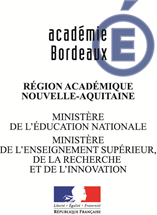 Allée du collègeLa Cousteyre33680 LACANAUDossier suivi par Martine DupiolAdjointe gestionnaireLigne directe : 05 57 17 70 43Mail : gest.0333287u@ac-bordeaux.frLacanau, le 09 janvier 2019Le présent document comprend 1 pageDemande de devisARTICLESProduitsQuantitéREFERENCESTARIFS TTCsac poubelle 110L1 cartonsac poubelle 100L4 cartonssac poubelle 50L1 cartonsac poubelle 30L1 carton sac poubelle 10L1 cartonLAVETTE BLEU20LAVETTE ROSE20EPONGE MAGIQUE3 bte X 8 épongesPAPIER WC15 X 12 rouleauxNETTOYANT SOL MULTI SURFACE5 bidonsNETTOYANT DESINFECTANT SANITAIRE5 bidonsSURPUISSANT5 bidonsSAVON MAIN ENFANT1 carton X 6GEL WC10VAPORISATEUR10MANCHE RACLETTE VITRE10RACLETTE VITRE10BOBINE 450 FLLES BLANC 2 PLIS 19,4 X 3010 X 6 unitésSAC ASPI TISSU KARCHER20 unitésGANTS NON POUDRE 7 7 1/210 unitésNETTOYANT SOL ECO LABEL5 bidonsJAVEL1 carton  RACLETTE SOL 4 unitésPELLE A DECHETS AVEC BALAI1 unité